.Start the dance at the vocal after 8 counts[1-8] 	Step, Point, Back, Point, Walk Forward, Shuffle forward.[9-16]	½ Turn Sweep, Weave right, Rock forward & back (Rocking Chair).[17-24]	¼ Turn, ½ Pivot turn, ½ Pivot turn into Shuffle, ¼ Pivot turn into Rumba Box.[25-32]	Walk back with Sweep, Coaster Step, Diagonal  Lock Steps, Step, ½ turn.Start over again!Contact: ninasky@online.noL  For The Way You Look At Me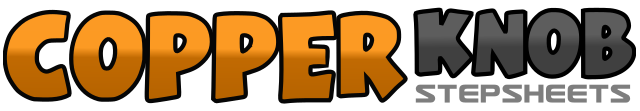 .......Compte:32Mur:2Niveau:Novice.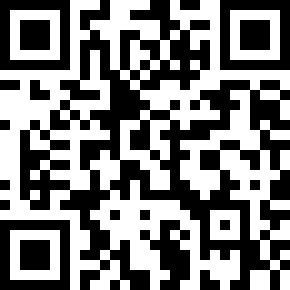 Chorégraphe:Nina Skyrud (NOR) - November 2019Nina Skyrud (NOR) - November 2019Nina Skyrud (NOR) - November 2019Nina Skyrud (NOR) - November 2019Nina Skyrud (NOR) - November 2019.Musique:L.O.V.E. - Helmut Lotti & Clare Teal : (Album: Get Happy)L.O.V.E. - Helmut Lotti & Clare Teal : (Album: Get Happy)L.O.V.E. - Helmut Lotti & Clare Teal : (Album: Get Happy)L.O.V.E. - Helmut Lotti & Clare Teal : (Album: Get Happy)L.O.V.E. - Helmut Lotti & Clare Teal : (Album: Get Happy)........1-2Step forward on left (1), Point right to rigth side (like an L) (2).3-4Step back on right (3), Point left to left side (4).5-6Step forward on left (5), Step forward on right (6).7-&-8Step forward on left (7), Cross right behind left (&), Step forward on left (8).1Pivot ½ turn left, Stepping forward on right, at the same time Sweep left backwards in a circle CCW (1). 06:002-&Cross left behind right (2), Step right to the right side (&).3-&Cross left in front of right (3), Step right to the right side (&).4-&Cross left behind right (4), Step right to the right side (&).5-6Step left forward (5), Rock (recover) back onto right (6).7-8Step left back (7), Rock (recover) back onto right (8).1-2¼ turn left, Stepping forward on left (1) 03:00, Pivot ½ turn left, Stepping back on right (2).09:003-&-4Pivot ½ turn left, Stepping forward on left (3), Step right behind left (&), Step forward on left (4).03:005-&-6¼ turn left, Stepping right to the right side (5), Step left next to right (&), Step right forward (6).	12:007-&-8Step left to the left side (7), Step right next to left (&), Step left back (8).1-2Step back on right, at the same time Sweeping left bachwards (1), Step back on left, Sweeping right backwards (2).3-&-4Step back on right (3), Step left beside right (&), Step forward  on right (4).5-&-6Step left diagonal forward to the left (5), Lock right behind left (&), Step left forward (6).&-7-&Step right diagonal forward to the right (&), Lock left behind right (7), Step right forward (&).8-&Step left forward (8), Swivel ½ turn right. (Put weight on right.)	 06:00